TEMA 4 • SEMANA 2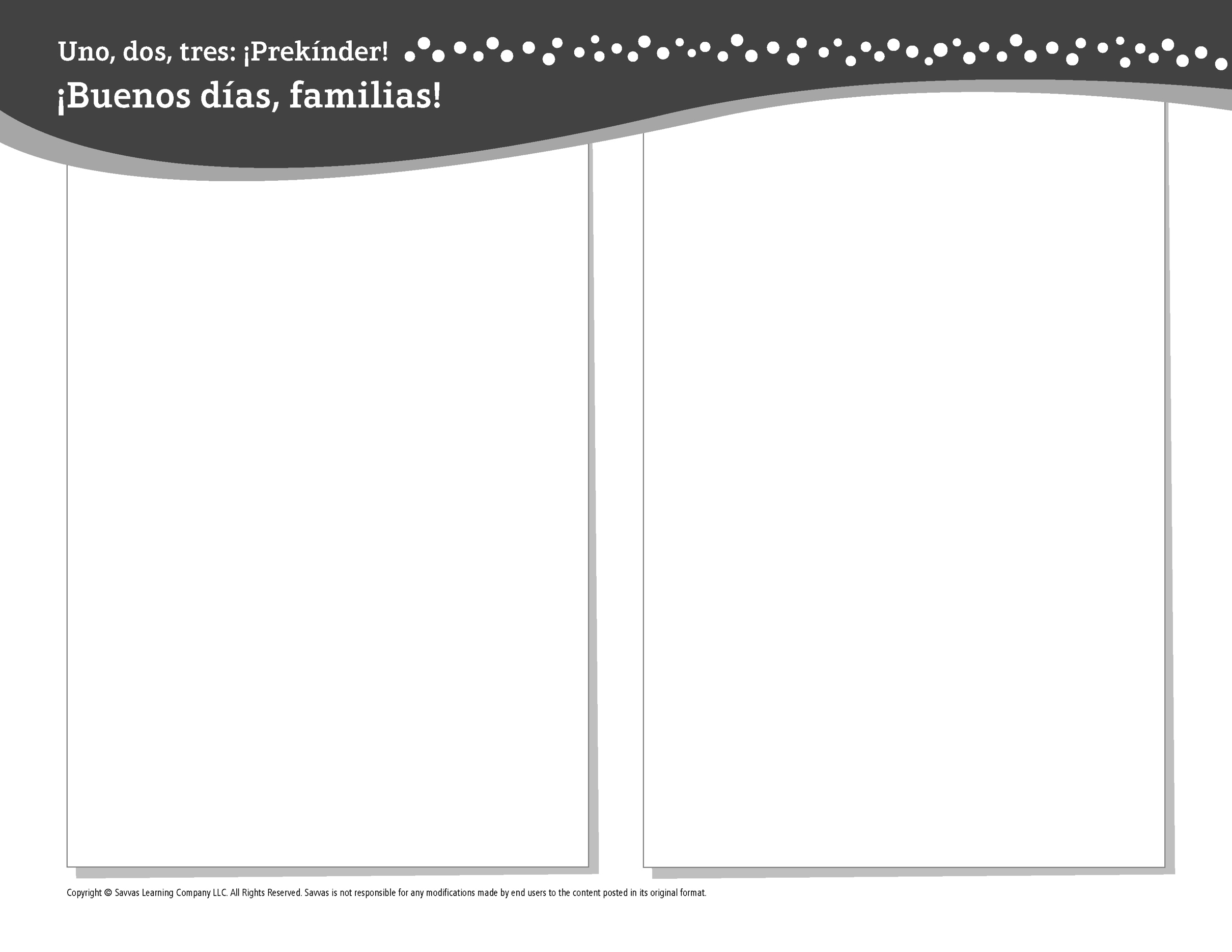 Esta semana estoy aprendiendo acerca de …cuidar de mis amigos y familiaresAprendizaje social y emocional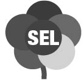 ¡Soy amable con los demás!Conocimiento del alfabetoNnEstudios SocialesTodo sobre cuidar a mis amigos y familiaresCienciasLos animales necesitan comida, agua y un lugar para vivir.MatemáticasContar hasta 10LectoescrituraLeemos estos libros: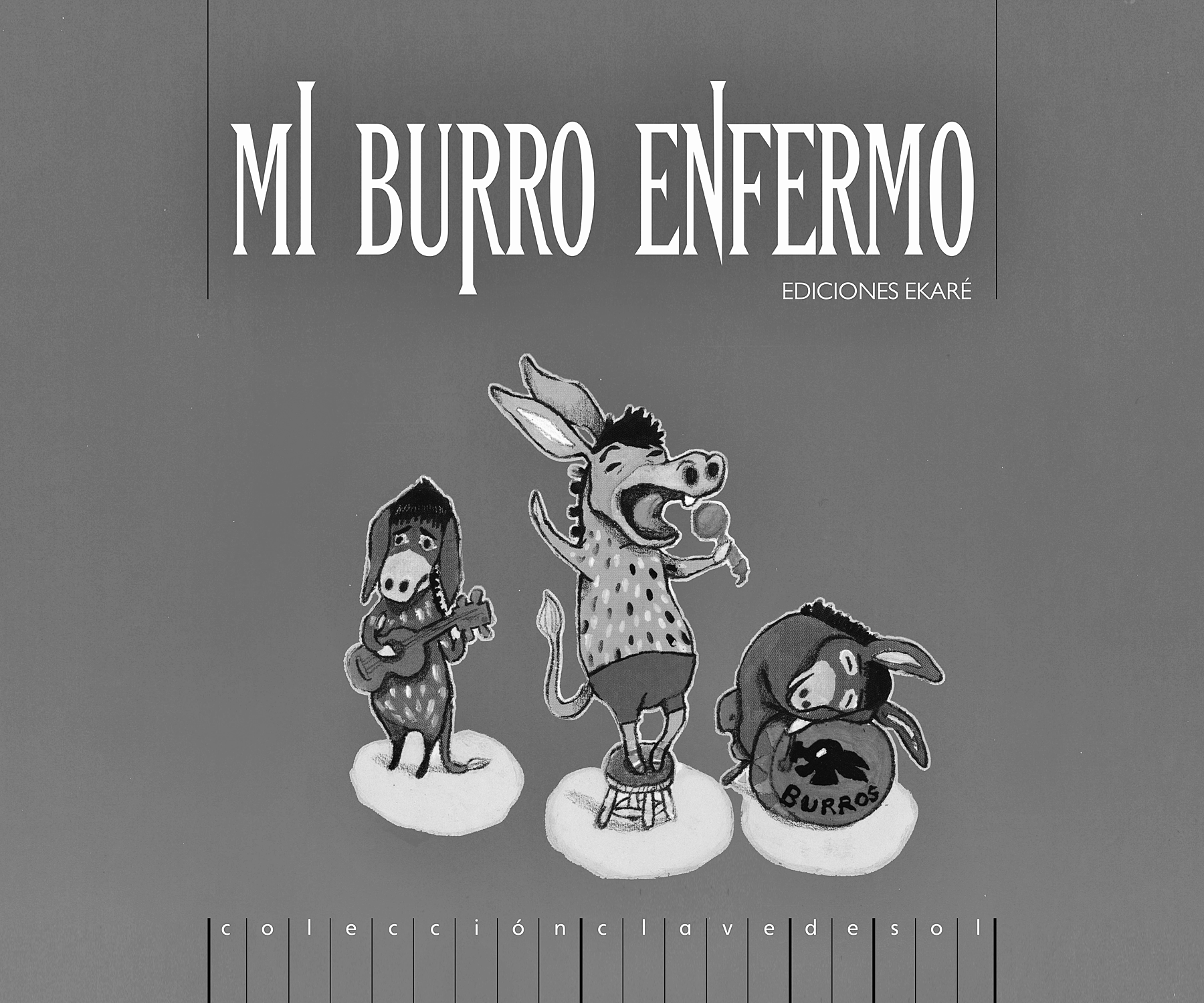 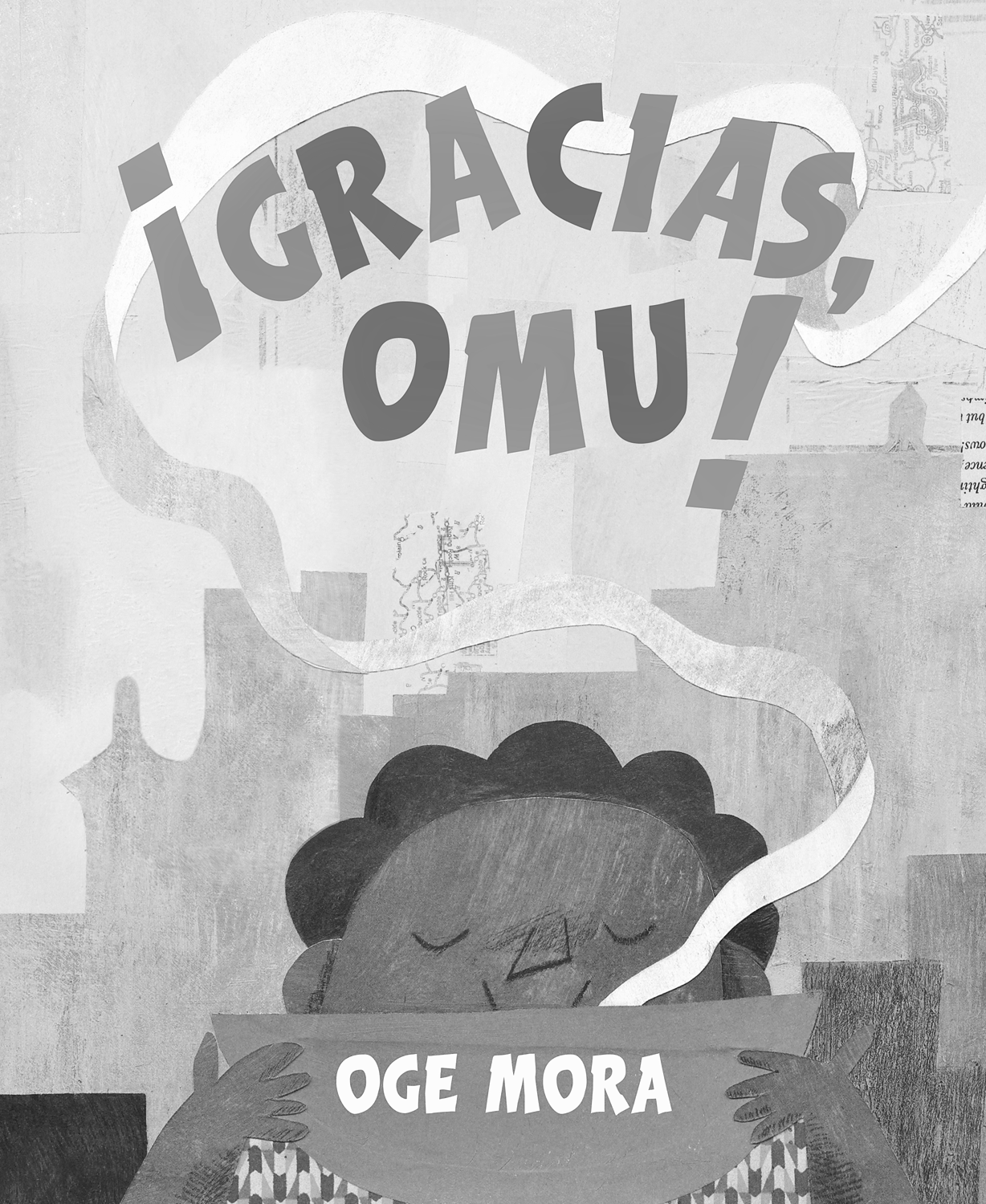 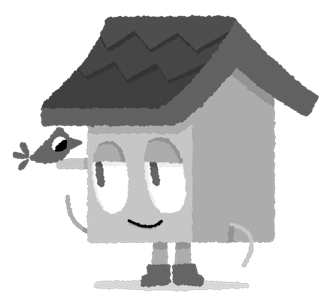 Mi burro enfermo (EKARÉ)¡Gracias, Omu! (Little, Brown and Company)¡Intente lo siguiente!HACER•	Señale la letra N en las portadas de libros, DVD y otros artículos de su casa.PREGUNTAR•	¿Qué hiciste hoy que mostró que eres amable?•	¿Qué tipo de mascota te gustaría tener? ¿Cómo cuidarías a esta mascota?LEER•	Explore Unite for Literacy: Fiesta de cumpleaños. Luego pregunte: ¿Cómo demuestras a otras personas que te preocupas por ellas?•	Busque libros sobre contar hasta 10, como Contar con Harry de 1 a 10 (Rehegoo Books) de Alice J. Smith.JUGAR•	Haga huellas digitales o dibuje puntos en un papel para crear filas que muestren cantidades del 1 al 10.•	Busque juegos en SavvasRealize.com.CONECTARSE•	Puede hallar actividades que funcionen para su familia en SavvasRealize.com.•	¿Preguntas o comentarios? Por favor contácteme: